Supplemental Table 1. searching keywordsSupplemental Table 2. Characteristics of the studies included in the NMASupplemental Table 3. Bias Assessment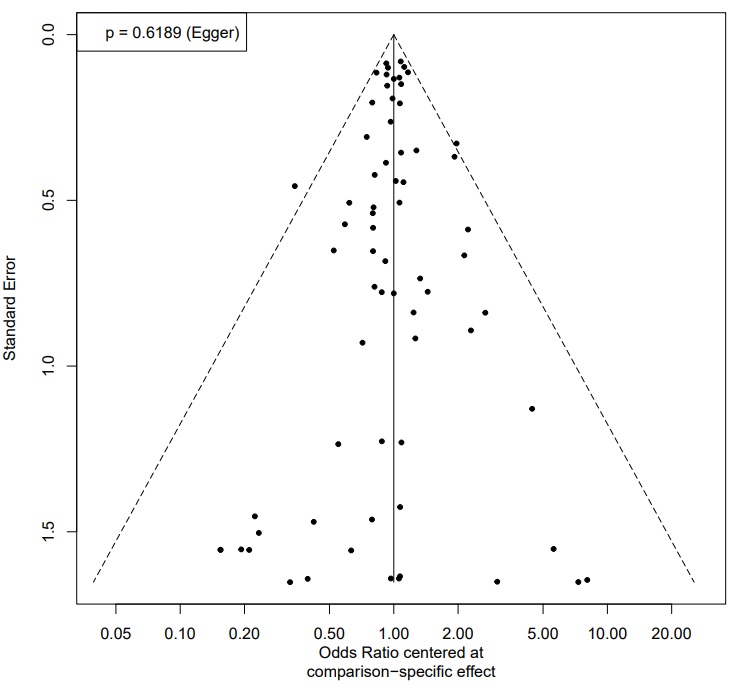 Supplemental Figure 1. Comparison-adjusted funnel plot of the publication biasSupplemental Table 4. SIDE (direct-indirect evidence inconsistency with back-calculation (or SIDDE model)Note: + Estimated treatment effect (OR) in network meta-analysis; ++ Estimated treatment effect (OR) derived from direct evidence; * Estimated treatment effect (OR) derived from indirect evidence; ** Direct versus indirect ratio of ratios.Supplemental Table 5. Inconsistency (design inconsistency)(((((((((((((((((((((((((((((((((((((((((((((((((((((((((((((((((((((((((((((((((((((((((((((((((((((((((((((((((((((((((((((((((Teriparatide) OR (hPTH (1-34))) OR (Human Parathyroid Hormone (1-34))) OR (Parathar)) OR (Teriparatide Acetate)) OR (Forteo)) OR (Abaloparatide)) OR (tymlos)) OR (BA058)) OR (Denosumab)) OR (Xgeva)) OR (AMG 162)) OR (Prolia)) OR (Alandronate)) OR (4-Amino-1-Hydroxybutylidene 1,1-Biphosphonate)) OR (Aminohydroxybutane Bisphosphonate)) OR (MK-217)) OR (MK 217)) OR (MK217)) OR (Alendronate Monosodium Salt, Trihydrate)) OR (Alendronate Sodium)) OR (Fosamax)) OR (Amino-1-hydroxypropane-1,1-diphosphonate)) OR (Amino 1 hydroxypropane 1,1 diphosphonate)) OR (AHPrBP)) OR (Aminopropanehydroxydiphosphonate)) OR (Amidronate)) OR ((3-Amino-1-hydroxypropylidene)-1,1-biphosphonate)) OR (Aminohydroxypropylidene Diphosphonate)) OR (1-Hydroxy-3-aminopropane-1,1-diphosphonic acid)) OR (1 Hydroxy 3 aminopropane 1,1 diphosphonic acid)) OR (Pamidronic Acid)) OR (Pamidronate Monosodium)) OR (Pamidronate Calcium)) OR (Pamidronate Disodium)) OR (Aredia)) OR (Pamidronate)) OR (Zoledronic acid)) OR (2-(Imidazol-1-yl)-1-hydroxyethylidene-1,1-bisphosphonic acid)) OR (CGP 42446A)) OR (CGP-42446)) OR (CGP 42446)) OR (CGP42446)) OR (CGP-42'446)) OR (CGP42'446)) OR (CGP 42'446)) OR (Zometa)) OR (Zoledronic Acid Anhydrous)) OR (Zoledronate)) OR (Ibandronate)) OR (1-Hydroxy-3-(methylpentylamino)propylidenebisphosphonate)) OR ((1-Hydroxy-3-(methylpentylamino)propylidene)bisphosphonate)) OR (Ibandronate Sodium Anhydrous)) OR (Boniva)) OR (Bonviva)) OR (Ibandronate Sodium)) OR (Ibandronic Acid, Sodium Salt, Monohydrate)) OR (RPR 102289A)) OR (RPR-102289A)) OR (RPR102289A)) OR (Bondronat)) OR (BM 21.0955)) OR (BM 210955)) OR (BM-21.0955)) OR (BM21.0955)) OR (BM-210955)) OR (BM210955)) OR (1-Hydroxy-2-(3-pyridyl)ethylidene diphosphonate)) OR (Atelvia)) OR (Risedronate Sodium)) OR (2-(3-pyridinyl)-1-hydroxyethylidene-bisphosphonate)) OR (2-(3-pyridinyl)-1-hydroxyethylidenebisphosphonate)) OR (Risedronic Acid, Monosodium Salt)) OR (Actonel)) OR (Risedronate)) OR (Bisphosphonate Risedronate Sodium)) OR (Risedronate Sodium, Bisphosphonate)) OR (Sodium, Bisphosphonate Risedronate)) OR (AMG 785)) OR (AMG785)) OR (AMG-785)) OR (evenity)) OR (romosozumab-aqqg)) OR (CDP 7851)) OR (CDP7851)) OR (CDP-7851)) OR (Acid, Clodronic)) OR (Dichloromethane Diphosphonate)) OR (Diphosphonate, Dichloromethane)) OR (Dichloromethylenebisphosphonate)) OR (Dichloromethanediphosphonic Acid)) OR (Acid, Dichloromethanediphosphonic)) OR (Dichloromethylene Biphosphonate)) OR (Biphosphonate, Dichloromethylene)) OR (Dichloromethylene Diphosphonate)) OR (Diphosphonate, Dichloromethylene)) OR (Cl2MDP)) OR (Dichloromethanediphosphonate)) OR (Clodronate)) OR (Clodronate Disodium)) OR (Disodium, Clodronate)) OR (Clodronate Sodium)) OR (Sodium, Clodronate)) OR (Bonefos)) OR (SERMs)) OR (Estrogen Receptor Modulators, Selective)) OR (Selective Estrogen Receptor Modulator)) OR (SERM)) OR (Estrogen Receptor Modulator, Selective)) OR (Therapy, Hormone Replacement)) OR (Hormone Replacement Therapies)) OR (Replacement Therapies, Hormone)) OR (Therapies, Hormone Replacement)) OR (Replacement Therapy, Hormone)) OR (Estrogen Replacement Therapies)) OR (Replacement Therapies, Estrogen)) OR (Therapies, Estrogen Replacement)) OR (Therapy, Estrogen Replacement)) OR (Replacement Therapy, Estrogen)) OR (Estrogen Replacement)) OR (Estrogen Replacements)) OR (Replacements, Estrogen)) OR (Replacement, Estrogen)) OR (Postmenopausal Hormone Replacement Therapy)) OR (Hormone Replacement Therapy, Post-Menopausal)) OR (Hormone Replacement Therapy, Post Menopausal)) OR (Estrogen Progestin Replacement Therapy)) OR (Estrogen Progestin Combination Therapy))(((((((((((((((((((((((((((((((((((((((((((randomized controlled trial) OR (controlled clinical trial)) OR (randomized)) OR (randomly)) OR (RCTs)) OR (Clinical Trials, Randomized)) OR (Trials, Randomized Clinical)) OR (Controlled Clinical Trials, Randomized)) OR (controlled trial, randomized)) OR (randomised controlled study)) OR (randomised controlled trial)) OR (randomized controlled study)) OR (trial, randomized controlled)))))))(((((((((((((((((((((((((((((((((((((((((((((((((((((((((((((((((((((((((((((((((((((((((((((((((((((((((((((((((((((((((((((((((((((((((((((((((((((((((((((((((((((((((((((((((((((((((((((((((((((((((((((((((((((((Atrial Fibrillation) OR (Atrial Fibrillations)) OR (Fibrillation, Atrial)) OR (Fibrillations, Atrial)) OR (Auricular Fibrillation)) OR (Auricular Fibrillations)) OR (Fibrillation, Auricular)) OR (Fibrillations, Auricular)) OR (Persistent Atrial Fibrillation)) OR (Atrial Fibrillation, Persistent)) OR (Atrial Fibrillations, Persistent)) OR (Fibrillation, Persistent Atrial)) OR (Fibrillations, Persistent Atrial)) OR (Persistent Atrial Fibrillations)) OR (Familial Atrial Fibrillation)) OR (Atrial Fibrillation, Familial)) OR (Atrial Fibrillations, Familial)) OR (Familial Atrial Fibrillations)) OR (Fibrillation, Familial Atrial)) OR (Fibrillations, Familial Atrial)) OR (Paroxysmal Atrial Fibrillation)) OR (Atrial Fibrillation, Paroxysmal)) OR (Atrial Fibrillations, Paroxysmal)) OR (Fibrillation, Paroxysmal Atrial)) OR (Fibrillations, Paroxysmal Atrial)) OR (Paroxysmal Atrial Fibrillations)) OR (Heart Failure)) OR (Cardiac Failure)) OR (Heart Decompensation)) OR (Decompensation, Heart)) OR (Heart Failure, Right-Sided)) OR (Heart Failure, Right Sided)) OR (Right-Sided Heart Failure)) OR (Right Sided Heart Failure)) OR (Myocardial Failure)) OR (Congestive Heart Failure)) OR (Heart Failure, Congestive)) OR (Heart Failure, Left-Sided)) OR (Heart Failure, Left Sided)) OR (Left-Sided Heart Failure)) OR (Left Sided Heart Failure)) OR (Heart Failure, Diastolic)) OR (Diastolic Heart Failures)) OR (Heart Failures, Diastolic)) OR (Diastolic Heart Failure)) OR (Heart Failure, Systolic)) OR (Heart Failures, Systolic)) OR (Systolic Heart Failures)) OR (Systolic Heart Failure)) OR (Atherosclerosis)) OR (Atheroscleroses)) OR (Atherogenesis)) OR (Coronary Artery Disease)) OR (Artery Disease, Coronary)) OR (Artery Diseases, Coronary)) OR (Coronary Artery Diseases)) OR (Disease, Coronary Artery)) OR (Diseases, Coronary Artery)) OR (Coronary Arteriosclerosis)) OR (Arterioscleroses, Coronary)) OR (Coronary Arterioscleroses)) OR (Atherosclerosis, Coronary)) OR (Atheroscleroses, Coronary)) OR (Coronary Atheroscleroses)) OR (Coronary Atherosclerosis)) OR (Arteriosclerosis, Coronary)) OR (Artery Disease, Carotid)) OR (Artery Diseases, Carotid)) OR (Carotid Artery Disease)) OR (Carotid Artery Disorders)) OR (Artery Disorder, Carotid)) OR (Artery Disorders, Carotid)) OR (Carotid Artery Disorder)) OR (Disorders, Carotid Artery)) OR (Arterial Diseases, Carotid)) OR (Arterial Disease, Carotid)) OR (Carotid Arterial Disease)) OR (Carotid Arterial Diseases)) OR (Carotid Atherosclerosis)) OR (Carotid Atheroscleroses)) OR (Carotid Atherosclerotic Disease)) OR (Atherosclerotic Diseases, Carotid)) OR (Carotid Atherosclerotic Diseases)) OR (Atherosclerotic Disease, Carotid)) OR (Internal Carotid Artery Diseases)) OR (Arterial Diseases, Internal Carotid)) OR (Arterial Diseases, Common Carotid)) OR (Common Carotid Artery Diseases)) OR (External Carotid Artery Diseases)) OR (Arterial Diseases, External Carotid)) OR (Intracranial Arteriosclerosis)) OR (Arterioscleroses, Intracranial)) OR (Arteriosclerosis, Intracranial)) OR (Intracranial Arterioscleroses)) OR (Intracranial Atherosclerosis)) OR (Atheroscleroses, Intracranial)) OR (Atherosclerosis, Intracranial)) OR (Intracranial Atheroscleroses)) OR (Cerebral Arteriosclerosis)) OR (Arterioscleroses, Cerebral)) OR (Arteriosclerosis, Cerebral)) OR (Cerebral Arterioscleroses)) OR (Cerebral Atherosclerosis)) OR (Atheroscleroses, Cerebral)) OR (Atherosclerosis, Cerebral)) OR (Cerebral Atheroscleroses)) OR (Hypertension, Pulmonary)) OR (Pulmonary Hypertension)) OR (Pulmonary Arterial Hypertension)) OR (Arterial Hypertension, Pulmonary)) OR (Hypertension, Pulmonary Arterial)) OR (Mitral Valve Prolapse)) OR (Mitral Valve Prolapses)) OR (Prolapse, Mitral Valve)) OR (Prolapses, Mitral Valve)) OR (Valve Prolapse, Mitral)) OR (Valve Prolapses, Mitral)) OR (Floppy Mitral Valve)) OR (Floppy Mitral Valves)) OR (Mitral Valve, Floppy)) OR (Mitral Valves, Floppy)) OR (Mitral Click-Murmur Syndrome)) OR (Click-Murmur Syndrome, Mitral)) OR (Mitral Click Murmur Syndrome)) OR (Syndrome, Mitral Click-Murmur)) OR (Systolic Click-Murmur Syndrome)) OR (Click-Murmur Syndrome, Systolic)) OR (Syndrome, Systolic Click-Murmur)) OR (Systolic Click Murmur Syndrome)) OR (Prolapsed Mitral Valve)) OR (Mitral Valve, Prolapsed)) OR (Mitral Valves, Prolapsed)) OR (Prolapsed Mitral Valves)) OR (Valve, Prolapsed Mitral)) OR (Valves, Prolapsed Mitral)) OR (Click-Murmur Syndrome)) OR (Click Murmur Syndrome)) OR (Click-Murmur Syndromes)) OR (Syndrome, Click-Murmur)) OR (Mitral Valve Prolapse Syndrome)) OR (Syndromes, Click-Murmur)) OR (Heart Valve Diseases)) OR (Disease, Heart Valve)) OR (Diseases, Heart Valve)) OR (Heart Valve Disease)) OR (Valve Disease, Heart)) OR (Valve Diseases, Heart)) OR (Valvular Heart Diseases)) OR (Disease, Valvular Heart)) OR (Diseases, Valvular Heart)) OR (Heart Disease, Valvular)) OR (Heart Diseases, Valvular)) OR (Valvular Heart Disease)) OR (Mitral Valve Insufficiency)) OR (Insufficiency, Mitral Valve)) OR (Valve Insufficiency, Mitral)) OR (Mitral Valve Regurgitation)) OR (Regurgitation, Mitral Valve)) OR (Valve Regurgitation, Mitral)) OR (Mitral Regurgitation)) OR (Regurgitation, Mitral)) OR (Mitral Valve Incompetence)) OR (Incompetence, Mitral Valve)) OR (Valve Incompetence, Mitral)) OR (Mitral Incompetence)) OR (Incompetence, Mitral)) OR (Mitral Insufficiency)) OR (Insufficiency, Mitral)) OR (Tricuspid Valve Insufficiency)) OR (Insufficiency, Tricuspid Valve)) OR (Valve Insufficiency, Tricuspid)) OR (Tricuspid Valve Regurgitation)) OR (Regurgitation, Tricuspid Valve)) OR (Valve Regurgitation, Tricuspid)) OR (Tricuspid Valve Incompetence)) OR (Incompetence, Tricuspid Valve)) OR (Valve Incompetence, Tricuspid)) OR (Tricuspid Incompetence)) OR (Incompetence, Tricuspid)) OR (Tricuspid Regurgitation)) OR (Regurgitation, Tricuspid)) OR (Pulmonary Embolism)) OR (Pulmonary Embolisms)) OR (Embolism, Pulmonary)) OR (Embolisms, Pulmonary)) OR (Pulmonary Thromboembolisms)) OR (Pulmonary Thromboembolism)) OR (Thromboembolism, Pulmonary)) OR (Thromboembolisms, Pulmonary)) OR (Venous Thrombosis)) OR (Phlebothrombosis)) OR (Phlebothromboses)) OR (Thrombosis, Venous)) OR (Thromboses, Venous)) OR (Venous Thromboses)) OR (Deep Vein Thrombosis)) OR (Deep Vein Thromboses)) OR (Thromboses, Deep Vein)) OR (Vein Thromboses, Deep)) OR (Vein Thrombosis, Deep)) OR (Deep-Venous Thrombosis)) OR (Deep-Venous Thromboses)) OR (Thromboses, Deep-Venous)) OR (Thrombosis, Deep-Venous)) OR (Deep-Vein Thrombosis)) OR (Deep-Vein Thromboses)) OR (Thromboses, Deep-Vein)) OR (Thrombosis, Deep-Vein)) OR (Thrombosis, Deep Vein)) OR (Deep Venous Thrombosis)) OR (Deep Venous Thromboses)) OR (Thromboses, Deep Venous)) OR (Thrombosis, Deep Venous)) OR (Venous Thromboses, Deep)) OR (Venous Thrombosis, Deep)))StudyNCT NumberNumber of participantsAge (mean)GenderUnderlying diseaseTrial duration (weeks)InterventionCVD eventE Michael Lewiecki, 2018 (BRIDGE)NCT0218617116372.1Mosteoporosis52Romosozumab1482Placebo4Ki-Hyun Baek, 2021NCT027915163467.5Fpostmenopausal osteoporosis26Romosozumab133Placebo0Felicia Cosman, 2016 (FRAME)NCT01575834358970.9 Fpostmenopausal osteoporosis52Romosozumab723591Placebo64NCT0201671624167.7Fpostmenopausal osteoporosis26Romosozumab 353Placebo0Kenneth G Saag, 2017 (ARCH)NCT01631214204774.3Fpostmenopausal osteoporosis52Alendronate602046Romosozumab69Bente L Langdahl, 2017 (STRUCTURE)NCT0179630121871.5Fpostmenopausal osteoporosis52Teriparatide2218Romosozumab11Paul D Miller, 2016 (ACTIVE)NCT01343004164268.8Fpostmenopausal osteoporosis78Abaloparatide/Teriparatide26821Placebo15Felicia Cosman, 2017NCT0165716255868.5Fpostmenopausal osteoporosis78Abaloparatide14581Placebo17NCT0043924413765Fpostmenopausal osteoporosis52Zoledronic acid4138Placebo3David W Dempster, 2018NCT017538563363.5Fpostmenopausal osteoporosis26Teriparatide036Denosumab1Claus-C Glüer, 2013NCT005033994556.3MGlucocorticoid-Induced Osteoporosis78Teriparatide147Risedronate6Kenneth G Saag, 2007NCT0005155821456.7M/F (80.6%)Glucocorticoid-Induced Osteoporosis78Teriparatide12214Alendronate13David L Kendler, 2018 (VERO)NCT0170911068372.1Fpostmenopausal osteoporosis108Teriparatide34683Risedronate30NCT0088735411176.8M/F (77.2%)osteoporosis78Teriparatide2113Risedronate8NCT0034325236171Fpostmenopausal osteoporosis78Teriparatide6351Risedronate20Steven R Cummings, 2009 (FREEDOM)NCT00089791390272.3Fpostmenopausal osteoporosis156Denosumab3513906Placebo129P D Miller, 2016NCT01732770 32269Fpostmenopausal osteoporosis52Zoledronic acid6321Denosumab6Jung Min Koh, 2016NCT014579506966.5Fpostmenopausal osteoporosis52Denosumab166Placebo0Toshitaka Nakamura, 2014 (DIRECT)NCT0068095350069.5M/F (95%)osteoporosis104Denosumab11511Placebo13C Roux, 2014NCT0091971143567.7Fpostmenopausal osteoporosis52Risedronate7435Denosumab8NCT0201446736569Fpostmenopausal osteoporosis52Denosumab4119Placebo6N Freemantle, 2012NCT0051853112465.2Fpostmenopausal osteoporosis52Alendronate2126Denosumab0Chris Recknor, 2013NCT0093689741766.7Fpostmenopausal osteoporosis52Denosumab12416Ibandronate5David L Kendler, 2010NCT0037781925167.6Fpostmenopausal osteoporosis52Alendronate3253Denosumab5S. Adami, 200815766.9Fpostmenopausal osteoporosis52Raloxifene2172Placebo0Valery T. Miller, 1995 (PEPI)70156.1Fpostmenopausal156Estrogen+Progesterone15174Placebo0Steven Boonen, 200654169.2Fpostmenopausal osteoporosis76Teriparatide9544Placebo12Claus Christiansen, 2010NCT00205777560766.4Fpostmenopausal osteoporosis156Bazedoxifene/Raloxifene3181885Placebo92Roberto Civitelli, 20026859Fpostmenopausal156Estrogen+Progesterone267Placebo2Steven R Cummings, 2008 (LIFT)NCT00519857226768.3Fpostmenopausal osteoporosis260Tibolone602267Placebo42Steven R Cummings, 2011 (GENERATIONS)NCT00088010467667.5Fpostmenopausal osteoporosis156Arzoxifene1794678Placebo140Steven R Cummings, 2010 (PEARL)NCT00141323570467.5Fpostmenopausal osteoporosis260Lasofoxifene3262852Placebo170Joy N Tsai, 2013 (DATA)NCT009263803166Fpostmenopausal osteoporosis52Teriparatide133Denosumab0Toshitaka Nakamura, 2012 (TOWER)29075.3M/F (95%)osteoporosis72Teriparatide2288Placebo3Eric Orwoll, 2012NCT0098017412165Mosteoporosis52Denosumab5121Placebo4Jacques P Brown, 2009NCT0033046059464.4Fpostmenopausal osteoporosis52Denosumab7595Alendronate9Kenneth G Saag, 2018NCT0157587339863.1M/F (70%)Glucocorticoid-Induced Osteoporosis104Denosumab22397Risedronate14D L Kendler, 201112665.2Fpostmenopausal osteoporosis52Denosumab0124Alendronate2Michael R McClung, 2006NCT0004318631462.5Fpostmenopausal osteoporosis52Denosumab1946Placebo2Mohit Bhandari, 2016NCT014735897870M/F (74%)postmenopause with history of fracture52Teriparatide381Placebo0Akimitsu Miyauchi, 2010NCT0043316013769.6M/F (93.1%)postmenopausal osteoporosis52Teriparatide070Placebo0Dennis M Black, 2007 (HORIZON)NCT00145327387573Fpostmenopausal osteoporosis156Zoledronic acid2193861Placebo206Steven Boonen, 2012NCT0043964758865.8Mprimary or hypogonadism-associated osteoporosis104Zoledronic acid57611Placebo48E Orwoll, 200014663Mosteoporosis104Alendronate2395Placebo16Paul D Miller, 2008127357.5Fpostmenopausal osteoporosis104Bazedoxifene/Raloxifene10310Placebo2Stuart L Silverman, 2008560766.4Fpostmenopausal osteoporosis156Bazedoxifene/Raloxifene1161885Placebo36Ian R Reid, 2018100071Fpostmenopausal osteoporosis312Zoledronic acid1181000Placebo128Kenneth W Lyles, 2007NCT00046254106574.5M/F (76%)repair of a hip fracture99Zoledronic acid881062Placebo82Susan L Greenspan, 2015 (ZEST)NCT005580128985.4Fpostmenopausal osteoporosis104Zoledronic acid2092Placebo17H N Hodis, 2001 (EPAT)NCT0011502411161.1Fpostmenopausal104Estrogen3111Placebo4S Mirkin, 2013 (SMART-4)88954.4Fpostmenopausal52Bazedoxifene+conjugated estrogens/Estrogen+Progesterone6172Placebo0Joann V Pinkerton, 2014 (SMART-5)NCT00808132136954.1Fpostmenopausal52Bazedoxifene+conjugated estrogens/Estrogen+Progesterone4474Placebo2L Xu, 201124857.2Fpostmenopausal26Bazedoxifene0239Placebo2W F Lems, 20069461.6M/F (56%)rheumatoid arthritis on chronic low-dose prednisone52Alendronate469Placebo6L E Nachtigall, 19798455.1Fpostmenopausal520Estrogen+Progesterone184Placebo4A DeCensi, 2013 (HOT)NCT0157973493853.3Fpostmenopausal260Tamoxifen13946Placebo10J C Gallagher, 2001 (STOP IT)12171.5Fpostmenopausal156Estrogen+Progesterone/Estrogen9123Placebo7M Komulainen, 199911552.8Fpostmenopausal260Estrogen+Progesterone2115Placebo0L Mosekilde, 200050250Fpostmenopausal260Estrogen+Progesterone2504Placebo5P Ravn, 199966355Fpostmenopausal208Alendronate123502Placebo88R R Recker, 19996473.2Fpostmenopausal osteoporosis182Estrogen+Progesterone164Placebo1M G Modena, 199910056.5Fhypertensive postmenopausal78Estrogen+Progesterone0100Placebo0P Alexandersen, 200015059Fpostmenopausal104Estrogen+Progesterone150Placebo0A E Hak, 20018647.2Fperimenopausal26Estrogen+Progesterone035Placebo1Cesar E Fernandes, 20085352.1Fpostmenopausal26Estrogen+Progesterone/Estrogen024Placebo1Michiel L Bots, 2006 (OPAL)50258.8Fpostmenopausal156Tibolone/CEE+MPA14257Placebo4S Mitchell Harman, 2014 (KEEPS)NCT0015418045252.7Fpostmenopausal208Estrogen+Progesterone2275Placebo1P Angerer, 2001 (PHOREA)215NAFpostmenopausal with increased intima-media thickness in >/=1 segment of the carotid arteries48Estrogen+Progesterone3106Placebo2Sheila Ronkin, 2005a24953Fpostmenopausal26Bazedoxifene/Estrogen+Progesterone053Placebo0Sheila Ronkin, 2005b14352.5Fpostmenopausal26Bazedoxifene152Placebo0S Y Ran, 20177849.4Fpostmenopausal260Estrogen+Progesterone275Placebo1C C Johnston Jr, 200085954.6Fpostmenopausal156Raloxifene1286Placebo0Howard N Hodis, 2016 (ELITE)NCT0011451729760.1Fpostmenopausal260Estrogen+Progesterone/Estrogen7299Placebo7R A Mulnard, 20008175Fmild to moderate Alzheimer disease52Estrogen439Placebo0Louise Lind Schierbeck, 2012 (DOPS)NCT0025240850249.8Fpostmenopausal520Estrogen+Progesterone/Estrogen2504Placebo5Rogerio A Lobo, 2018 (REPLENISH)NCT01942668168454.6Fpostmenopausal52Estrogen+Progesterone9151Placebo0L Warming, 200418058.5Fpostmenopausal104Estrogen+Progesterone260Placebo0comparisonNumber of studies with direct evidenceDirect evidence proportionNMA OR+Direct OR++Indirect OR*Ratio of Ratios**Z valuep-valueBiphosphonate:anti-RANKL 80.190.810.80.810.98-0.090.93 HRT:anti-RANKL000.860.86Placebo:anti-RANKL50.860.80.80.81.010.030.98PTH:anti-RANKL20.020.751.080.751.450.310.75Romosozumab:anti-RANKL000.780.78Biphosphonate:HRT000.950.95Biphosphonate:Placebo80.871.0111.110.9-0.710.48Biphosphonate:PTH30.511.080.871.350.65-1.450.15Biphosphonate:Romosozumab10.691.041.240.71.762.360.02HRT:Placebo3311.071.07HRT:PTH001.141.14HRT:Romosozumab001.11.1Placebo:PTH50.471.071.20.961.250.740.46Placebo:Romosozumab20.341.020.771.180.65-1.760.08PTH:Romosozumab10.050.960.191.050.18-2.120.03Tests of heterogeneity (within designs) and inconsistency (between designs)Tests of heterogeneity (within designs) and inconsistency (between designs)Tests of heterogeneity (within designs) and inconsistency (between designs)Tests of heterogeneity (within designs) and inconsistency (between designs)Tests of heterogeneity (within designs) and inconsistency (between designs)Tests of heterogeneity (within designs) and inconsistency (between designs)Q    df   p-valueTotal57.31630.679Within designs47.79580.828Between designs9.5250.09Design-specific decomposition of within-designs Q statisticDesign-specific decomposition of within-designs Q statisticDesign-specific decomposition of within-designs Q statisticQdfp-valueanti-RANKL:Biphosphonate6.5970.473anti-RANKL:Placebo0.354   0.987anti-RANKL:PTH0.9110.339Biphosphonate:Placebo6.1670.521Biphosphonate:PTH0.9320.628 HRT:Placebo22.91320.881Placebo:PTH8.8440.065Placebo:Romosozumab1.0910.297